This Application Form should be saved as ‘First Name’ ‘Surname’ ‘Supervisor AF’.doc and emailed with your CV to email address.Programmes available for (Tick):Spring (1st-15th April)  Summer Programme 1 (2nd July – 22nd July)   Summer Programme 2 (24th July - 6th Aug)  Summer Programme 3 (7th  August - 20th Aug) Reach Study Abroad (5 weeks) (3rd July – 37th Aug) Spring (1st-15th April)  Summer Programme 1 (2nd July – 22nd July)   Summer Programme 2 (24th July - 6th Aug)  Summer Programme 3 (7th  August - 20th Aug) Reach Study Abroad (5 weeks) (3rd July – 37th Aug) Spring (1st-15th April)  Summer Programme 1 (2nd July – 22nd July)   Summer Programme 2 (24th July - 6th Aug)  Summer Programme 3 (7th  August - 20th Aug) Reach Study Abroad (5 weeks) (3rd July – 37th Aug) Spring (1st-15th April)  Summer Programme 1 (2nd July – 22nd July)   Summer Programme 2 (24th July - 6th Aug)  Summer Programme 3 (7th  August - 20th Aug) Reach Study Abroad (5 weeks) (3rd July – 37th Aug) Spring (1st-15th April)  Summer Programme 1 (2nd July – 22nd July)   Summer Programme 2 (24th July - 6th Aug)  Summer Programme 3 (7th  August - 20th Aug) Reach Study Abroad (5 weeks) (3rd July – 37th Aug) Spring (1st-15th April)  Summer Programme 1 (2nd July – 22nd July)   Summer Programme 2 (24th July - 6th Aug)  Summer Programme 3 (7th  August - 20th Aug) Reach Study Abroad (5 weeks) (3rd July – 37th Aug) Spring (1st-15th April)  Summer Programme 1 (2nd July – 22nd July)   Summer Programme 2 (24th July - 6th Aug)  Summer Programme 3 (7th  August - 20th Aug) Reach Study Abroad (5 weeks) (3rd July – 37th Aug) Spring (1st-15th April)  Summer Programme 1 (2nd July – 22nd July)   Summer Programme 2 (24th July - 6th Aug)  Summer Programme 3 (7th  August - 20th Aug) Reach Study Abroad (5 weeks) (3rd July – 37th Aug) Spring (1st-15th April)  Summer Programme 1 (2nd July – 22nd July)   Summer Programme 2 (24th July - 6th Aug)  Summer Programme 3 (7th  August - 20th Aug) Reach Study Abroad (5 weeks) (3rd July – 37th Aug) Personal DetailsPersonal DetailsPersonal DetailsPersonal DetailsPersonal DetailsPersonal DetailsPersonal DetailsPersonal DetailsPersonal DetailsPersonal DetailsTitleNameSurnameSurnameHome addressStreet addressStreet addressHome addressTown/cityTown/cityHome addressCountyCountyHome addressPost codePost codeCountry of residence:UK      Other     If other please state:UK      Other     If other please state:UK      Other     If other please state:UK      Other     If other please state:UK      Other     If other please state:UK      Other     If other please state:UK      Other     If other please state:UK      Other     If other please state:UK      Other     If other please state:Right to work in the UK:Yes         No Yes         No Yes         No Do you require a work permit or VISA?Do you require a work permit or VISA?Do you require a work permit or VISA?Do you require a work permit or VISA?Yes         No Yes         No Contact details: Mobile: Email:NI number:Knowledge, skills and experienceKnowledge, skills and experienceKnowledge, skills and experienceKnowledge, skills and experienceKnowledge, skills and experienceKnowledge, skills and experienceKnowledge, skills and experienceKnowledge, skills and experienceKnowledge, skills and experienceKnowledge, skills and experience(a) Please tell us why you are applying for this post and what knowledge, skills and experience you will bring to the role.(a) Please tell us why you are applying for this post and what knowledge, skills and experience you will bring to the role.(a) Please tell us why you are applying for this post and what knowledge, skills and experience you will bring to the role.(a) Please tell us why you are applying for this post and what knowledge, skills and experience you will bring to the role.(a) Please tell us why you are applying for this post and what knowledge, skills and experience you will bring to the role.(a) Please tell us why you are applying for this post and what knowledge, skills and experience you will bring to the role.(a) Please tell us why you are applying for this post and what knowledge, skills and experience you will bring to the role.(a) Please tell us why you are applying for this post and what knowledge, skills and experience you will bring to the role.(a) Please tell us why you are applying for this post and what knowledge, skills and experience you will bring to the role.(a) Please tell us why you are applying for this post and what knowledge, skills and experience you will bring to the role. (b) Please tell us about the challenges and rewards of working with young people from a variety of countries. Please use your experiences where possible. (b) Please tell us about the challenges and rewards of working with young people from a variety of countries. Please use your experiences where possible. (b) Please tell us about the challenges and rewards of working with young people from a variety of countries. Please use your experiences where possible. (b) Please tell us about the challenges and rewards of working with young people from a variety of countries. Please use your experiences where possible.RefereesPlease provide the contact details of two referees (covering the last three years), one of whom should be your current employer or Director of Studies/Personal Tutor. Please note that upon an offer of employment, we will contact one or both of your referees directly for a reference.RefereesPlease provide the contact details of two referees (covering the last three years), one of whom should be your current employer or Director of Studies/Personal Tutor. Please note that upon an offer of employment, we will contact one or both of your referees directly for a reference.RefereesPlease provide the contact details of two referees (covering the last three years), one of whom should be your current employer or Director of Studies/Personal Tutor. Please note that upon an offer of employment, we will contact one or both of your referees directly for a reference.RefereesPlease provide the contact details of two referees (covering the last three years), one of whom should be your current employer or Director of Studies/Personal Tutor. Please note that upon an offer of employment, we will contact one or both of your referees directly for a reference.NameNameJob titleJob titleOrganisationOrganisationRelationship to youRelationship to youAddressAddressTelTelMobileMobileEmailEmailOK to contact?Yes         No OK to contact?Yes         No Confidential InformationConfidential InformationConfidential InformationConfidential InformationEnhanced DBS CheckReach Cambridge requires all employees to undertake an enhanced DBS check. You are required, before appointment, to disclose any conviction, caution or binding over including ‘spent convictions’ under the Rehabilitation of Offenders Act 1974 (Exemptions) Order 1975. Non-disclosure may lead to termination of employment. However, disclosure of a criminal background will not necessarily debar you from employment – this will depend upon the nature of the offence(s) and when they occurred. In relation to the above, if you have any convictions or cautions (including spent convictions) or pending cases you are obliged to detail these below:Do you have any convictions (including cautions, bind-overs or pending)?		Yes         No I can confirm that I am not on List 99, disqualified from working with children, or subject to sanctions imposed by a regulatory body such as the General Teaching Council Yes         No Date:Signature:Enhanced DBS CheckReach Cambridge requires all employees to undertake an enhanced DBS check. You are required, before appointment, to disclose any conviction, caution or binding over including ‘spent convictions’ under the Rehabilitation of Offenders Act 1974 (Exemptions) Order 1975. Non-disclosure may lead to termination of employment. However, disclosure of a criminal background will not necessarily debar you from employment – this will depend upon the nature of the offence(s) and when they occurred. In relation to the above, if you have any convictions or cautions (including spent convictions) or pending cases you are obliged to detail these below:Do you have any convictions (including cautions, bind-overs or pending)?		Yes         No I can confirm that I am not on List 99, disqualified from working with children, or subject to sanctions imposed by a regulatory body such as the General Teaching Council Yes         No Date:Signature:Enhanced DBS CheckReach Cambridge requires all employees to undertake an enhanced DBS check. You are required, before appointment, to disclose any conviction, caution or binding over including ‘spent convictions’ under the Rehabilitation of Offenders Act 1974 (Exemptions) Order 1975. Non-disclosure may lead to termination of employment. However, disclosure of a criminal background will not necessarily debar you from employment – this will depend upon the nature of the offence(s) and when they occurred. In relation to the above, if you have any convictions or cautions (including spent convictions) or pending cases you are obliged to detail these below:Do you have any convictions (including cautions, bind-overs or pending)?		Yes         No I can confirm that I am not on List 99, disqualified from working with children, or subject to sanctions imposed by a regulatory body such as the General Teaching Council Yes         No Date:Signature:Enhanced DBS CheckReach Cambridge requires all employees to undertake an enhanced DBS check. You are required, before appointment, to disclose any conviction, caution or binding over including ‘spent convictions’ under the Rehabilitation of Offenders Act 1974 (Exemptions) Order 1975. Non-disclosure may lead to termination of employment. However, disclosure of a criminal background will not necessarily debar you from employment – this will depend upon the nature of the offence(s) and when they occurred. In relation to the above, if you have any convictions or cautions (including spent convictions) or pending cases you are obliged to detail these below:Do you have any convictions (including cautions, bind-overs or pending)?		Yes         No I can confirm that I am not on List 99, disqualified from working with children, or subject to sanctions imposed by a regulatory body such as the General Teaching Council Yes         No Date:Signature:Health and Well-Being and Your RoleWorking at Reach Cambridge may involve a considerable amount of physical activity. Working in close contact with children and young adults is sometimes stressful.Please provide details if this may present difficulties for you, or any other information you think we need to take account of.Reach Cambridge operates in accordance with its obligations under the Equality Act 2010, and any disability as defined under it shall, as far as possible and appropriate, be accommodated with reasonable adjustments. Reach Cambridge provides equal opportunity of employment for those qualified for the role and prohibits discrimination on the basis of race, religion, gender, sexual orientation and disability.DeclarationInformation from this application form and the attached CV may be processed for purposes registered by Reach Cambridge under the Data Protection Act 1984 and 1998. I hereby give my consent to Reach Cambridge Ltd processing and retaining the data supplied in this application form and CV for an appropriate period of time for the purpose of recruitment, selection and employment.I declare that the details given by me on this application form and CV are correct to the best of my knowledge and belief and understand that if I give any information which is false, or withheld, this may lead to my application being rejected, or if I am already appointed, to termination of employment. Signature:	______________________________________________________(Scanned images are acceptable)Date:		______________________Please place a scanned or photographed image of page two of your passport here. Your application cannot be processed without it. If you are an international student with a UK Study Visa, please also provide a scan or photograph of your visa.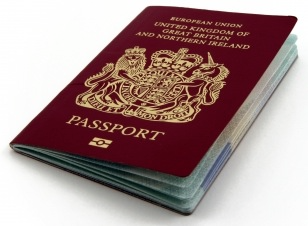 